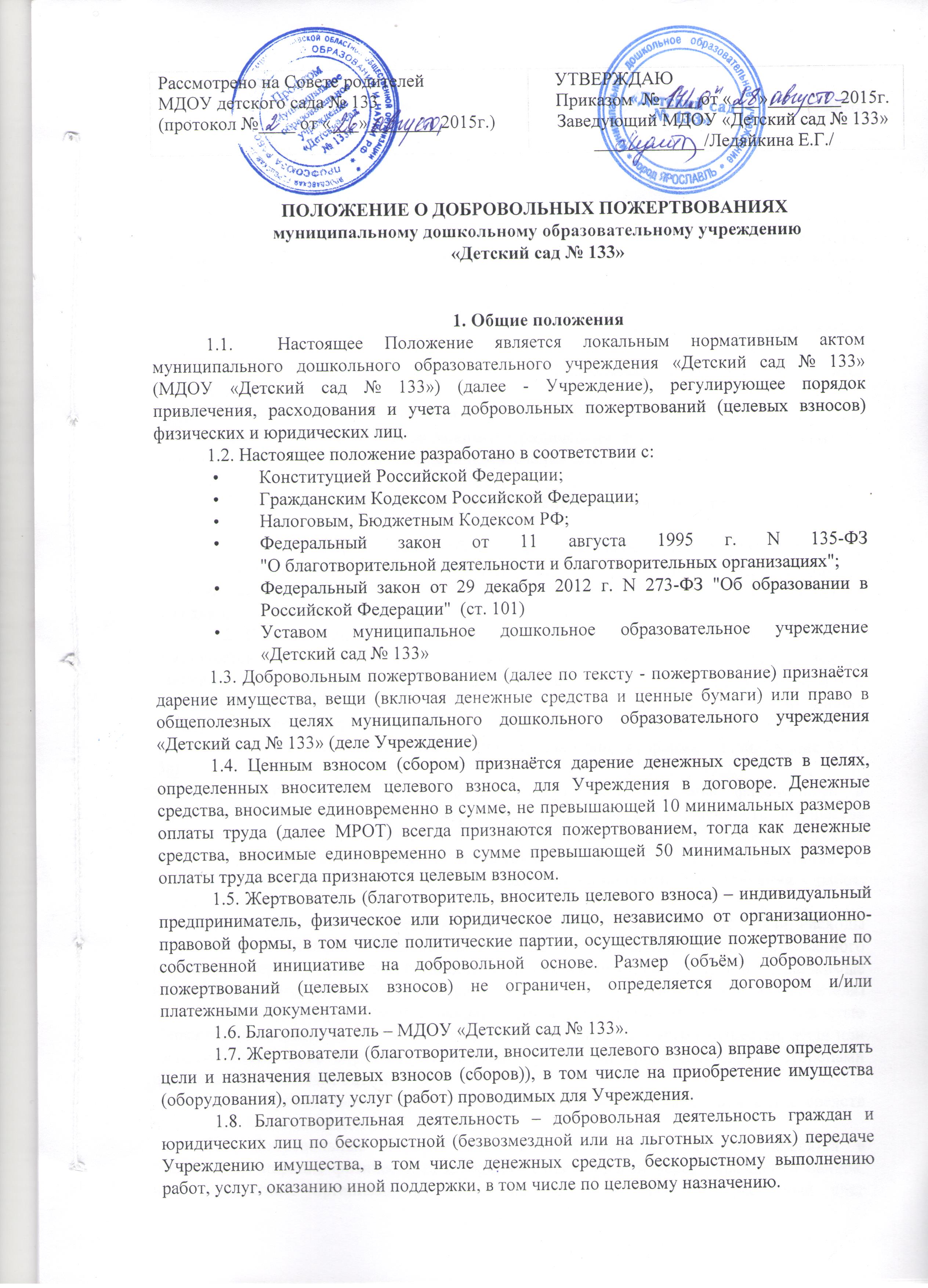 1.9. На принятия пожертвования (целевого взноса) не требуется чьего-либо разрешения или согласия.1.10. Учреждение руководствуется в работе с благотворителями следующими принципами:•         добровольность;•         законность;•         конфиденциальность при получении пожертвований;•         гласность при расходовании.1.11. Привлечение Учреждением дополнительных средств не влечет за собой снижение нормативов и (или) размеров финансового обеспечения деятельности за счет средств Учредителя.2. Порядок привлечения добровольных пожертвований2.1. Пожертвования физических или юридических лиц могут привлекаться Учреждением только на добровольной основе.2.2. Обязательным условием приема добровольных пожертвований является заключение договора.2.3. Администрация Учреждения, Совет родителей вправе обратиться как в устной, так и в письменной форме к физическим и юридическим лицам с просьбой об оказании помощи Учреждению с указанием цели привлечения добровольных пожертвований.3. Порядок формирования и расходования добровольных пожертвований.3.1. Между Жертвователем (благотворителем, вносителем целевого взноса) и Учреждением заключается договор пожертвования. От имени Учреждения договор заключается заведующим, либо иным лицом на основании доверенности выданной заведующим Учреждения. 3.2. При оказании безвозмездной помощи между Учреждением и  Жертвователем заключается договор на безвозмездное выполнение работ (оказание услуг) по форме, прилагаемой к настоящему Положению (типовая форма – Приложение № 4, 4а) и подписывается по окончанию работ (оказанию услуг) заведующим Учреждения и  Жертвователем акт сдачи-приемки выполненных работ (оказанных услуг) установленного к настоящему Положению образца (типовая форма – Приложение № 5, 5а). 3.3. Добровольные пожертвования могут быть переданы физическими и юридическими лицами Учреждению в виде: передачи в собственность имущества (товарно-материальных ценностей), в том числе денежных средств и (или) объектов интеллектуальной собственности, наделения правами владения, пользования и распоряжения любыми объектами права собственности, выполнения работ, предоставления услуг.           3.4. Имущественное пожертвование оформляется актом приёма-передачи. Расходы по уплате государственной пошлины за государственную регистрацию пожертвованного имущества, переход права собственности и других имущественных прав на недвижимые вещи регулируются сторонами договора. Принимаемое от Жертвователя (благотворителя) недвижимое имущество с момента государственной регистрации является собственностью Учреждения. Имущество подлежит учету, стоимость передаваемого имущества, вещи или имущественных прав определяется Жертвователем (благотворителем), либо сторонами договора, независимым оценщиком.3.5. Добровольные пожертвования (целевые взносы) в виде денежных средств являются собственным доходом  Учреждения.3.6. Добровольные пожертвования в виде денежных средств вносятся в безналичном порядке физическими и юридическими лицами через учреждения банков, иных кредитных организаций, учреждения почтовой связи на расчетный счет Учреждения. В письменной форме оформляется договор пожертвования денежных средств Учреждения на определенные цели  по прилагаемой к настоящему Положению форме (типовая форма – Приложение № 2).3.7. Пожертвования в виде имущества или товарно-материальных ценностей передаются по акту приема-передачи, который является неотъемлемой частью договора пожертвования. (Приложение № 3). При пожертвовании недвижимого имущества оно подлежит включению в Реестр объектов муниципальной собственности, право муниципальной собственности подлежит государственной регистрации в порядке, предусмотренном действующим законодательством.3.8. Стоимость передаваемого имущества или товарно-материальных ценностей, вещи или имущественные права определяются сторонами договора.3.9. Пожертвования в виде товарно-материальных ценностей от физических лиц передаются по акту приема-передачи, который является неотъемлемой частью договора пожертвования. (Приложение № 6). 3.10. Учет добровольных пожертвований осуществляется Учреждением в соответствии с Инструкцией по применению плана счетов бухгалтерского учета бюджетных учреждений, утвержденной Приказ Минфина РФ от 1 декабря 2010 г. N 157н.3.11. Средства пожертвований (целевых взносов) не подлежат налогообложению налогом на прибыль у получающей стороны.3.12. Распорядителем денежных средств (целевых взносов) является администрация Учреждения. 4. Цели расходования добровольных пожертвований.Привлечение добровольных пожертвований осуществляется в целях:- улучшение материально-технической базы Учреждения, обеспечение безопасности территории и помещений Учреждения;- на проведение праздничных, спортивных, культурных мероприятий и мероприятий связанных с памятными датами;- на проведение мероприятий связанных с охраной окружающей природной среды, обеспечением экологической безопасности;- обеспечение должного содержания объектов и территории, закрепленной за Учреждением на праве оперативного управления;- благоустройства территории Учреждения и прочее.5. Использование добровольных пожертвований5.1. Целевые взносы (сборы) используются в соответствии с целевым назначением, определенным договором.5.2. Пожертвования используются в соответствии с настоящим Положением, в том числе пожертвованные денежные средства.5.3. Пожертвованное имущество используется в соответствии с его целевым назначением.5.4. Администрация Учреждения, принимающая целевые взносы (сборы), должна отчитываться по их использованию не реже одного раза в год.5.5. Сведения о поступлении и расходовании пожертвований (целевых взносов), в том числе в виде денежных средств, включаются в ежеквартальные и годовой отчеты                  о деятельности Учреждения.5.6. Отчет об использовании средств пожертвований (целевых взносов) включаются в отчет о деятельности Учреждения и предоставляется на утверждение Наблюдательному совету Учреждения за прошедший финансовый год.5.7. Правоотношения по добровольным пожертвованиям, не урегулированные настоящим Положением, регулируются Гражданским кодексом Российской Федерации.6. Ответственность и обеспечение контроля расходования добровольных пожертвований6.1. Советом родителей осуществляется контроль за переданными Учреждению добровольными пожертвованиями. При привлечении добровольных пожертвований администрация Учреждения обязана ежегодно представлять письменные отчеты об использовании средств Совету родителей (Приложение № 7).6.2. Заведующий Учреждения несет персональную ответственность за соблюдение законности привлечения и использование добровольных пожертвований (расходовании).6.3. По просьбе физических и юридических лиц, осуществляющих добровольное пожертвование, Учреждение предоставляет им информацию об использовании.6.4. Администрация Учреждения отчитывается о расходовании добровольных пожертвований перед родительской общественностью на общем итоговом родительском собрании в  сентябре месяце за предыдущий учебный год.Приложение № 1Договор пожертвования денежных средствг. Ярославль                                                                                               «___»________20___г.муниципальное дошкольное образовательное учреждение «Детский сад № 133», именуемое в дальнейшем "Благополучатель", в лице заведующего Ледяйкиной Елены Геннадьевны, действующего на основании  Устава, с одной стороны, и ___________________________________________________________________________________(Ф.И.О. физического лица)именуемое в дальнейшем  "Благотворитель",  с другой стороны, заключили настоящий договор о нижеследующем:1. Благотворитель безвозмездно передает денежные средства или перечисляет денежные средства на лицевой счет ДОУ (нужно подчеркнуть), а Благополучатель принимает в качестве пожертвования принадлежащие Благотворителю на праве собственности денежные средства для ____________________________________________________________________________________.(указать цель использования денежных средств)2. Сумма составляет ____________ рублей(____________________________________________________________________________).(сумма прописью)3. Передача денежных средств оформляется путем подписания акта приема-передачи согласно приложению, которое является частью договора. Денежные средства считаются переданным с момента подписания указанного акта и их фактической передачи.4. Пожертвованные денежные средства могут быть использованы Благополучателем только в соответствии с п. 1 настоящего договора.5. Если использование пожертвованных денежных средств в соответствии с указанным Благотворителем назначением или изменение этого назначения становится вследствие изменившихся обстоятельств невозможным, оно может быть использовано по другому назначению лишь с согласия Благотворителя.6. Использование денежных средств не в соответствии с указанным Благотворителем в п. 1 настоящего договора назначением или изменение этого назначения с нарушением правил, предусмотренных п. 4 настоящего договора, дает право Благотворителю требовать отмены пожертвования.7. Благополучатель обязуется обеспечить доступ Благотворителю для проверки целевого использования пожертвованных денежных средств.8. Настоящий договор вступает в силу с момента заключения и заканчивается после выполнения принятых на себя обязательств  сторонами в соответствии с условиями договора.9. Настоящий договор составлен в двух экземплярах, по одному для каждой из сторон.10. Адреса, реквизиты и подписи сторон:                               Благополучатель                                        Благотворитель                                       Приложениек договору пожертвования денежных средствАкт приема-передачи денежных средствОт «___»________20___г.                                                                                          № ________В соответствии с договором пожертвования денежных средств от «___»________20___г. № ________ Благотворитель безвозмездно передал, а Благополучатель принял в качестве пожертвования принадлежащие Благотворителю на праве собственности денежные средства для ____________________________________________________________________________________.(указать цель использования денежных средств)Сумма составляет ____________ рублей. (___________________________________________________________________________________).(сумма прописью)                               Благополучатель                                        Благотворитель                             Приложение № 7к договору пожертвования денежных средствУТВЕРЖДЕНОСоветом родителейПротокол от «___»________20___г.  № _________________/________________________  (Подпись)                            (Ф.И.О. председателя совета)Отчет о расходовании денежных средств жертвователейза период с «___»________20___г.  по «___»________20___г.  1. Средства жертвователейВсего поступило: ______________________ руб.2. Приобретено: ________________________________________________________________________________________________________________________________________________________________________________________________________________________________________________________________________________________________________________________________________________________________________________________________________________________________________________________________________________________________________________________________________________________________________________________________________________________________________.(Указать, что приобретено и на какую сумму)3. Выполнено: ________________________________________________________________________________________________________________________________________________________________________________________________________________________________________________________________________________________________________________________________________________________________________________________________________________________________________________________________________________________________________________________________________________________________________________________________________________________________________.(Указать, какие работы выполнены)Всего израсходовано: ______________________ руб.Итого: ______________________ руб.Приложение № 2 ДОГОВОРпожертвования денежных средств муниципальному дошкольному образовательному учреждению «Детский сад № 133»  на определенные цели  г. Ярославль                                                                                              «___»________20___г.  муниципальное дошкольное образовательное учреждение «Детский сад № 133»,  именуемое в дальнейшем «Благополучатель», в лице заведующего Ледяйкиной Елены Геннадьевны, действующего на основании  Устава, с одной стороны и ______________________________________________________________________________, в лице (наименование организации)__________________________________________ , действующего (щей) на основании __________,      (наименование должности, Ф.И. О. руководителя)именуемый в дальнейшем «Благотворитель», с другой стороны, заключили настоящий Договор о нижеследующем:1.Предмет договора1.1. Благотворитель безвозмездно передает  Благополучателю в собственность на цели, указанные в настоящем Договоре, денежные средства (далее по тексту договора – Пожертвование) в размере ____________ рублей ____________ копеек. (___________________________________________________________________________________ )Сумма прописью1.2. Пожертвование передается в собственность  Благополучателю на осуществление следующих  целей  ________________________________________________________________________________________________________________________________________________________.1.3. Указанные в п. 1.2. цели использования Пожертвования соответствуют целям благотворительной деятельности, определенным в ст. 2 Федерального закона № 135-ФЗ от 11.08.1995 «О благотворительной деятельности и благотворительных организациях».2.Права и обязанности сторон2.1. Благотворитель перечисляет Пожертвование Благополучателю в течение _________ рабочих дней с момента подписания настоящего Договора на лицевой счет Учреждения.2.2. Благополучатель вправе в любое время до передачи Пожертвования от него отказаться. Отказ  Благополучателя от Пожертвования должен быть совершен в письменной форме. В таком случае настоящий Договор считается расторгнутым с момента получения Благотворителем  письменного отказа.2.3. Благополучатель обязан использовать Пожертвование исключительно в целях, указанных в п. 1.2. настоящего Договора.2.4. Благополучатель обязан предоставлять  Благотворителю возможность знакомиться с финансовой, бухгалтерской и иной документацией, подтверждающей целевое использование Пожертвования.2.5.Если использование Пожертвования в соответствии с целями, указанными в п. 1.2 настоящего Договора, становится невозможным вследствие изменившихся обстоятельств, то Пожертвование может быть использовано  Благополучателем в других целях только с письменного согласия  Благотворителя.3.Ответственность сторон3.1.Использование Пожертвования или его части не в соответствии с целями, оговоренными в п. 1.2. настоящего Договора, ведет к отмене договора пожертвования. В случае отмены договора пожертвования  Благополучатель обязан возвратить  Благотворителю Пожертвование.4.Прочие условия4.1. Настоящий Договор вступает в силу с момента его подписания сторонами.4.2.Все споры, вытекающие из настоящего Договора, разрешаются сторонами путем переговоров. При не достижении согласия, спор подлежит рассмотрению в судебном порядке.4.3. Все изменения и дополнения к настоящему Договору должны быть составлены в письменной форме и подписаны уполномоченными представителями сторон.4.5. Настоящий Договор составлен в двух экземплярах, имеющих равную юридическую силу – по одному для каждой из сторон5.Адреса и реквизиты сторон          Благополучатель                                                   Благотворитель                         Приложение № 3Договор пожертвования имущества (товарно-материальных ценностей)г. Ярославль                                                                                                           «___»________20___г.  ____________________________________________________________________________________,                                                    (наименование организации)в лице _____________________________________________________, действующего на основании                      (наименование должности, Ф.И.О руководителя)_____________, именуемое в дальнейшем "Благотворитель" и  муниципальное дошкольное образовательное учреждение «Детский сад № 133», в лице  заведующего Ледяйкиной Елены Геннадьевны, действующего на основании Устава, именуемое в дальнейшем "Благополучатель", заключили настоящий договор о нижеследующем:1. Предмет договора1.1. Благотворитель безвозмездно передает Благополучателю имущество (товарно-материальные ценности) (далее также – “целевое пожертвование”), перечисленное в Приложении 1 к настоящему договору, для использования в целях, указанных в договоре.1.2. Имущество (товарно-материальные ценности) поступает в муниципальную собственность и закрепляется за ДОУ на правах оперативного управления с правом самостоятельного распоряжения.  2. Права и обязанности сторон2.1. Благотворитель в течение ______________________________________________ со дня                                                                                                             (указать срок)подписания договора передать Благополучателю имущество (товарно-материальные ценности), составляющее целевое пожертвование, в соответствии с Приложением 1.2.2.ДОУ вправе в любое время до фактической передачи целевого пожертвования  отказаться от него полностью или частично. Однако такой отказ должен быть заявлен в письменной форме заблаговременно и в разумный срок.В этом случае настоящий договор считается расторгнутым либо измененным со дня получения Благотворитель соответствующего письменного отказа ДОУ.2.3. Благополучатель обязан использовать полученное по настоящему договору имущество (товарно-материальные ценности) исключительно для достижения ее уставных целей, а именно:_______________________________________________________________________________________________________________________________________________________________________________________________________________________________________________________________  2.4. Благополучатель представляет Благотворителю отчет об использовании имущества (товарно-материальных ценностей), составляющего целевое пожертвование по договору, к _______________________________________________________________________,                                                                                   (указать срок)а также предоставить Благотворителю возможность в течение 20__ года ознакомиться с целью проверки с обозначенными в п. 2.3. помещениями, находящимся в них имуществом (товарно-материальные ценности),  и документами учета указанного имущества (товарно-материальные ценности).3. Порядок передачи и оформления3.1. Передача имущества (товарно-материальных ценностей), составляющего целевое пожертвование, осуществляется по месту нахождения Благополучателя (фактическому адресу).3.2. Доставка и разгрузка имущества (товарно-материальных ценностей) осуществляется силами и за счет Благотворителя. Установка и монтаж оборудования и мебели производится силами и за счет Благополучателя.3.2. Передача имущества (товарно-материальных ценностей) оформляется подписанием представителями Благотворителя и Благополучателя, действующими на основании соответственно доверенности и устава, акта приема-передачи, содержащего полный перечень с указанием объектов и балансовой стоимости передаваемого имущества (товарно-материальных ценностей).Акт составляется в двух идентичных экземплярах, один из которых передается Благотворителю, один – Благополучателю.4. Особые условия4.1. В случае выявления невозможности использования переданного имущества (товарно-материальных ценностей) в соответствии с назначением, определяемым п. 2.3. договора, оно может быть использовано по другому назначению лишь с согласия Благотворителя.4.2. В случае передачи Благополучателем (изъятия) пожертвованного имущества (товарно-материальных ценностей) другим лицам, пожертвование имущества (товарно-материальные ценности),  по настоящему договору отменяется, а переданное другим лицам имущество (товарно-материальные ценности) подлежит возврату Благотворителю по его выбору в натуральном виде или в виде денежного возмещения его рыночной стоимости.4.3. В случае использования переданного по настоящему договору имущества не в соответствии с назначением, определенным в п. 2.3. договора, Благотворитель получает право требовать отмены пожертвования полностью или в части, определяемой Благотворителем.4.4. Имущество, составляющее целевое пожертвование по настоящему договору, подлежит обособленному учету на балансе Благополучателя.Также подлежат обособленному учету все операции Благополучатель с указанным имуществом (товарно-материальными ценностями), связанные с его обременением или иным самостоятельным распоряжением, включая  продажу и/или обмен всего имущества (товарно-материальных ценностей) или части его в связи с возникшей невозможностью использования имущества (товарно-материальных ценностей) по назначению по причинам износа либо замены его новым имуществом (товарно-материальных ценностей).В случае ликвидации Благополучатель имущество (товарно-материальные ценности), составляющее целевое пожертвование по настоящему договору, направляется на цели, определенные уставом Благополучателя, на общих основаниях.5. Прочие условия5.1. Настоящий договор вступает в силу со дня его подписания сторонами и прекращается надлежащим исполнением.5.2.Настоящий договор составлен в двух экземплярах, по одному для каждой стороны.5.3. Все изменения и дополнения к настоящему договору должны быть составлены в письменной форме и подписаны сторонами.6. Реквизиты и подписи сторонБлаготворитель                                          БлагополучательПриложениек договору пожертвования имущества (товарно-материальных ценностей)Акт приема-передачи имущества (товарно-материальных ценностей)От «___»________20___г.                                                                                                        № ________В соответствии с договором пожертвования имущества (товарно-материальных ценностей) от «___»________20___г.  № ________ Благотворитель безвозмездно передал, а Благополучатель принял в качестве пожертвования принадлежащее Благотворителю на праве собственности имущество (товарно-материальные ценности) для __________________________________________________________________________________.                (Указать цель использования имущества (товарно-материальных ценностей))Наименование имущества (товарно-материальных ценностей): _____________________________________________________________________________________Характеристика имущества (товарно-материальных ценностей): _______________________________________________________________________________________________________________________________________________________________________________________________________________________________________________________________Стоимость имущества (товарно-материальных ценностей): _____________________ руб. (___________________________________________________________________________________).(сумма прописью)Благотворитель                                                  БлагополучательПриложение № 4ДОГОВОРбезвозмездного выполнения работ (оказания услуг)г. Ярославль                                                                                                           «___»________20___г.  ____________________________________________________________________________________,                                                    (наименование организации)в лице _____________________________________________________, действующего на основании                      (наименование должности, Ф.И.О руководителя)_____________, именуемое в дальнейшем "Благотворитель" и  муниципальное дошкольное образовательное учреждение «Детский сад № 133», в лице  заведующего Ледяйкиной Елены Геннадьевны, действующего на основании Устава, именуемое в дальнейшем "Благополучатель", заключили настоящий договор о нижеследующем:1.Предмет договора1.1. По настоящему Договору Благотворитель по заданию Благополучателя безвозмездно выполняет работы (оказывает услуги) по ____________________________________________________________________________________.1.2. Благотворитель выполняет работы (оказывает услуги) лично.1.3. Критериями качества выполнения работ (предоставляемых Благотворителем услуг) являются:1.3.1._________________________________________________________________________.1.4. Срок выполнения работ (оказания услуг) ____________________________________________________________________________________.2.Обязанности Сторон2.1. Благотворитель обязан:2.1.1. Предоставить Благополучателю услуги (выполнить работы) надлежащего качества в порядке и сроки, предусмотренные настоящим Договором.2.1.2. Приступить к исполнению своих обязательств, принятых по настоящему Договору, не позднее___________________________________________________________________________.2.2. Заказчик обязан:2.2.1. Оказывать Благотворителю содействие для надлежащего исполнения обязанностей, в том числе предоставлять Благотворителю всю необходимую информацию и документацию, относящуюся к деятельности оказываемых услуг.2.2.2. Благотворитель выполняет работы (оказывает услуги) на безвозмездной основе.3.Ответственность Сторон3.1. Стороны несут ответственность за неисполнение или ненадлежащее исполнение обязанностей по настоящему договору в соответствии с действующим законодательством Российской Федерации4.Заключительные положения4.1. Настоящий Договор составлен в двух экземплярах, имеющих равную юридическую силу, по одному для каждой из сторон.4.2. Настоящий Договор вступает в силу с момента его заключения и действует до полного исполнения обязательств Сторонами.4.3. Настоящий Договор может быть расторгнут в любой момент по инициативе любой из сторон. При этом инициативная сторона обязана направить другой стороне уведомление о расторжении настоящего договора в срок, не позднее чем за _____ дней до такого расторжения.4.4. Во всем, что не предусмотрено настоящим Договором, Стороны руководствуются действующим законодательством Российской Федерации.5.Адреса и реквизиты сторон Благотворитель                                                                БлагополучательПриложение № 5АКТ № ______сдачи-приемки выполненных работ (оказанных услуг)Во исполнение договора безвозмездного выполнения работ (оказания услуг) №_______ от «___»________20___г.  ______________________________________________________________,                                                     (наименование организации)в лице _____________________________________________________, действующего на основании                      (наименование должности, Ф.И.О руководителя)_____________, именуемое в дальнейшем "Благотворитель", и муниципальное дошкольное образовательное учреждение «Детский сад № 133», именуемое в дальнейшем «Благополучатель», в лице заведующего  Ледяйкиной Елены Геннадьевны,  действующего на основании Устава, составили настоящий акт о нижеследующем:1. Благотворитель передает, а Благополучатель принимает следующие работы (услуги): -____________________________________________________________________________________ ______________________________________________________________________2. Согласно пункту ___________________ договора работы (услуги) выполнены иждивением _______________________ (с использованием его материалов, средств и т.п.):                           (указать Заказчика или Исполнителя)Материалы (средства)____________________________________________________.Количество  ____________________________________________________________.Цена __________________________________________________________________.Сумма _________________________________________________________________.3. Количество и качество выполненных работ (оказанных услуг) соответствует условиям договора в полном объеме.4. Результаты выполненных работ (оказанных услуг) по договору.Приложение № 4аДОГОВОРбезвозмездного выполнения работ (оказания услуг)г. Ярославль                                                                                                           «___»________20___г.  ____________________________________________________________________________________,                                                                       (Ф.И.О. физического лица)именуемое в дальнейшем "Благотворитель" и  муниципальное дошкольное образовательное учреждение «Детский сад № 133», в лице  заведующего Ледяйкиной Елены Геннадьевны, действующего на основании Устава, именуемое в дальнейшем "Благополучатель", заключили настоящий договор о нижеследующем:1.Предмет договора1.1. По настоящему Договору Благотворитель по заданию Благополучателя безвозмездно выполняет работы (оказывает услуги) по ____________________________________________________________________________________.1.2. Благотворитель выполняет работы (оказывает услуги) лично.1.3. Критериями качества выполнения работ (предоставляемых Благотворителем услуг) являются:1.3.1._________________________________________________________________________.1.4. Срок выполнения работ (оказания услуг) ____________________________________________________________________________________.2.Обязанности Сторон2.1. Благотворитель обязан:2.1.1. Предоставить Благополучателю услуги (выполнить работы) надлежащего качества в порядке и сроки, предусмотренные настоящим Договором.2.1.2. Приступить к исполнению своих обязательств, принятых по настоящему Договору, не позднее___________________________________________________________________________.2.2. Заказчик обязан:2.2.1. Оказывать Благотворителю содействие для надлежащего исполнения обязанностей, в том числе предоставлять Благотворителю всю необходимую информацию и документацию, относящуюся к деятельности оказываемых услуг.2.2.2. Благотворитель выполняет работы (оказывает услуги) на безвозмездной основе.3.Ответственность Сторон3.1. Стороны несут ответственность за неисполнение или ненадлежащее исполнение обязанностей по настоящему договору в соответствии с действующим законодательством Российской Федерации4.Заключительные положения4.1. Настоящий Договор составлен в двух экземплярах, имеющих равную юридическую силу, по одному для каждой из сторон.4.2. Настоящий Договор вступает в силу с момента его заключения и действует до полного исполнения обязательств Сторонами.4.3. Настоящий Договор может быть расторгнут в любой момент по инициативе любой из сторон. При этом инициативная сторона обязана направить другой стороне уведомление о расторжении настоящего договора в срок, не позднее чем за _____ дней до такого расторжения.4.4. Во всем, что не предусмотрено настоящим Договором, Стороны руководствуются действующим законодательством Российской Федерации.5.Адреса и реквизиты сторон Благотворитель                                                                БлагополучательПриложение № 5аАКТ № ______сдачи-приемки выполненных работ (оказанных услуг)Во исполнение договора безвозмездного выполнения работ (оказания услуг) №_______ от «___»________20___г.  ______________________________________________________________,                                                                        (Ф.И.О. физического лица)именуемое в дальнейшем "Благотворитель", и муниципальное дошкольное образовательное учреждение «Детский сад № 133», именуемое в дальнейшем «Благополучатель», в лице заведующего  Ледяйкиной Елены Геннадьевны,  действующего на основании Устава, составили настоящий акт о нижеследующем:1. Благотворитель передает, а Благополучатель принимает следующие работы (услуги): -____________________________________________________________________________________ ______________________________________________________________________2. Согласно пункту ___________________ договора работы (услуги) выполнены иждивением _______________________ (с использованием его материалов, средств и т.п.):                           (указать Заказчика или Исполнителя)Материалы (средства)____________________________________________________.Количество  ____________________________________________________________.Цена __________________________________________________________________.Сумма _________________________________________________________________.3. Количество и качество выполненных работ (оказанных услуг) соответствует условиям договора в полном объеме.4. Результаты выполненных работ (оказанных услуг) по договору.Приложение № 6Договорпожертвования в виде товарно-материальных ценностейг. Ярославль                                                                                             «___»________20___г.  Мы, нижеподписавшиеся, ________________________________________________, в дальнейшем именуемое "Жертвователь" и муниципальное дошкольное образовательное учреждение «Детский сад № 133», именуемое в дальнейшем «Заказчик», в лице заведующего  Ледяйкиной Елены Геннадьевны,  действующего на основании Устава,  именуемый в дальнейшем "Одаряемый", совместно именуемые "Стороны", заключили настоящий Договор о нижеследующем.1. Предмет договора 1. Жертвователь безвозмездно передает в собственность, а Одаряемый принимает товарно-материальные ценности, а именно:________________________________________________________________________1.1. Пожертвование в целях содействия ДОУ.1.2. Основанием предоставления товарно-материальных ценностей в качестве благотворительного пожертвования является инициатива _____________________________________________________________________________2. Условия выполнения договора2.1. Жертвователь:2.1.1. Производит целевое пожертвование в адрес Одаряемого в согласованном размере путем передачи  товарно-материальных ценностей, а именно _____________________________________________    (название товара) в соответствии сп. 1.2. в устной форме посредством их вручения, символической передачи.2.2. Одаряемый:2.2.1. Одаряемый в праве, в любое время до передачи ему пожертвования от него отказаться. Отказ Одаряемого от пожертвования должен быть совершен в письменной форме. В этом случае договор оказания благотворительной помощи считается расторгнутым с момента получения Жертвователем отказа.3. Ответственность Сторон, разрешение споров3.1. За неисполнение или ненадлежащее исполнение своих обязательств Стороны несут ответственность в соответствии с законодательством Российской Федерации.3.2. Все споры и разногласия, возникающие в ходе исполнения настоящего Договора, Стороны будут стремиться решать путем переговоров.3.3. Споры и разногласия, не разрешенные путем переговоров, подлежат разрешению в соответствии с действующим законодательством Российской Федерации.4. Срок действия договора и прочие условия.4.1. Настоящий Договор вступает в силу с момента его подписания и прекращает свое действие после выполнения сторонами всех своих обязательств.4.2. Любые изменения, дополнения к настоящему Договору и письма Сторон оформляются в письменной форме, которые являются неотъемлемой частью настоящего Договора.4.3. Вопросы, не урегулированные настоящим Договором, регулируются действующим законодательством Российской Федерации.4.4. Настоящий Договор составлен в 2-х подлинных  экземплярах,  имеющих одинаковую юридическую силу и хранится по одному у каждой из Сторон.5. Адреса и реквизиты сторон«Жертвователь»                                                         «Одаряемый»Приложениек договору пожертвования в виде товарно-материальных ценностейАкт приема-передачи товарно-материальных ценностейОт «___»________20___г.                                                                                                        № ________В соответствии с договором пожертвования в виде товарно-материальных ценностей от «___»________20___г.  № ________ Жертвователь безвозмездно передал, а Одаряемый принял                  в качестве пожертвования принадлежащее Жертвователю на праве                                          собственности товарно-материальные ценности для __________________________________________________________________________________.                                          (Указать цель использования товарно-материальных ценностей)Наименование товарно-материальных ценностей: _____________________________________________________________________________________Характеристика товарно-материальных ценностей: ______________________________________________________________________________________________________________________________________________________________________________________________________________________________________________________________________________________________________________________________________________________________________________________________________________________________________________________________________________________________________________________________ Стоимость товарно-материальных ценностей: _____________________ руб. (___________________________________________________________________________________).(Сумма прописью)          «Жертвователь»                                                          «Одаряемый»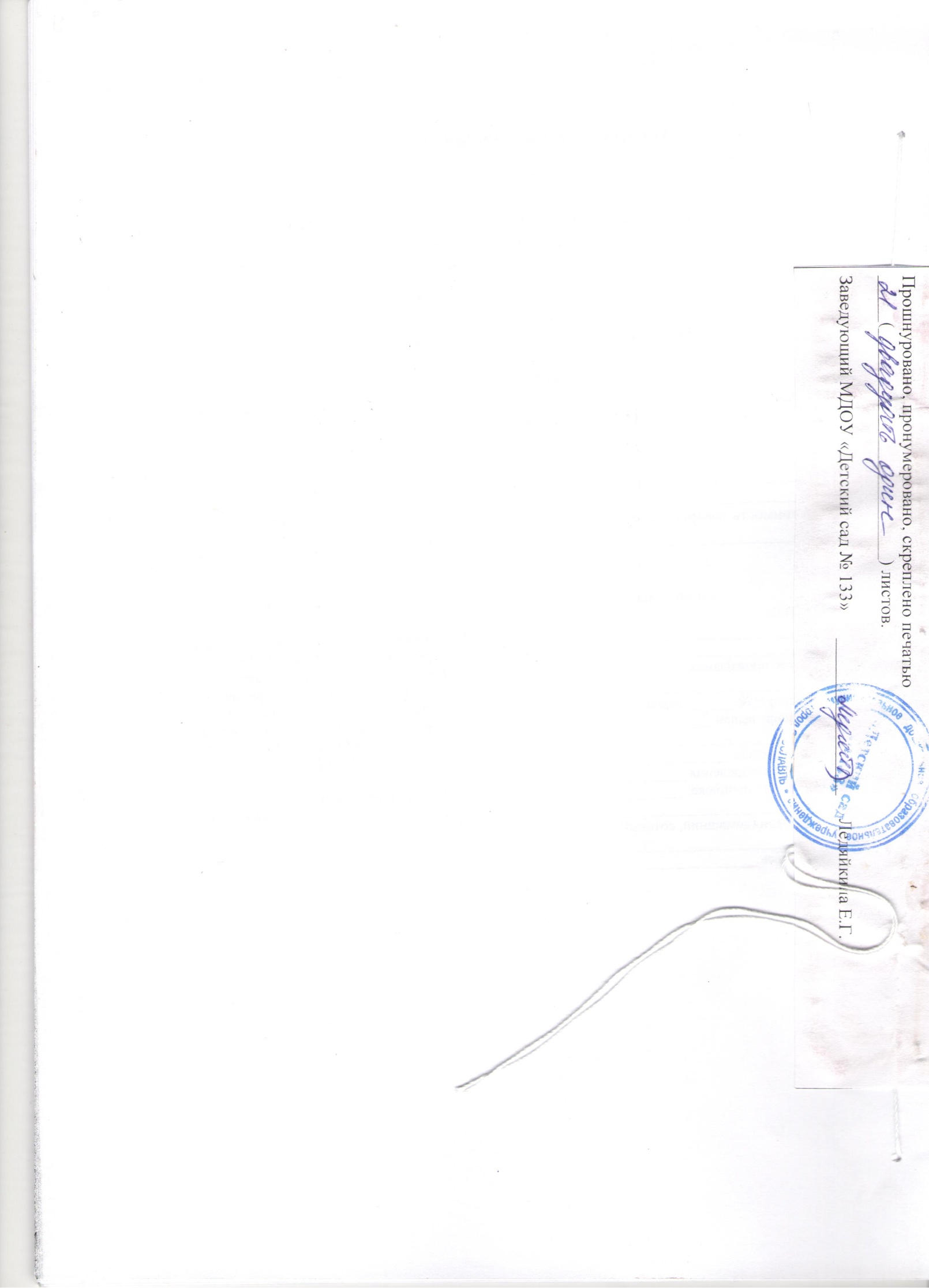 муниципальное дошкольное образовательное учреждение «Детский сад № 133»Юридический (почтовый) адрес: 150019, г. Ярославль, ул. Керамическая, д. 5а,ИНН 7602023706,   КПП 760201001,департамент финансов мэрии города Ярославля (МДОУ детский сад № 133, л.с. 803.03.398.5)р/сч. 40701810278883000001в Отделении Ярославль, БИК 047888001  КБК 00000000000000000180 ОКТМО 78701000 тип средств 02.00.00 «Добровольное пожертвование».телефон/факс (4852) 57-94-14, 57-93-83Адрес сайта: http://mdou133.edu.yar.ruE-mail: yardou133@yandex.ruЗаведующий МДОУ «Детский сад  № 133»____________________ Ледяйкина Е.Г.м.п. Ф.И.О. __________________________________________________________________________________Адрес проживания: _________________________________________________________________Паспорт: № ______ серия___________________ Паспорт выдан ____________________________________________________________________Дата выдачи ______________________________ Код подразделения ________________________Адрес по прописке: _________________________________________________________________Телефон (домашний, сотовый) _______________________________________________________Подпись _________________________________муниципальное дошкольное образовательное учреждение «Детский сад № 133»Юридический (почтовый) адрес: 150019, г. Ярославль, ул. Керамическая, д. 5а,ИНН 7602023706,   КПП 760201001,телефон/факс (4852) 57-94-14, 57-93-83Заведующий МДОУ «Детский сад № 133»____________________ Ледяйкина Е.Г.м.п. Ф.И.О. родителя (законного представителя)__________________________________________________________________________________Адрес проживания: _________________________________________________________________Паспорт: № ______ серия___________________ Паспорт выдан ____________________________________________________________________Дата выдачи ______________________________ Код подразделения ________________________Адрес по прописке: _________________________________________________________________Телефон (домашний, сотовый) _______________________________________________________Подпись _________________________________муниципальное дошкольное образовательное учреждение «Детский сад № 133»Юридический (почтовый) адрес: 150019, г. Ярославль, ул. Керамическая, д. 5а,ИНН 7602023706,   КПП 760201001,департамент финансов мэрии города Ярославля (МДОУ детский сад № 133, л.с. 803.03.398.5)р/сч. 40701810278883000001в Отделении Ярославль, БИК 047888001  КБК 00000000000000000180 ОКТМО 78701000 тип средств 02.00.00 «Добровольное пожертвование».телефон/факс (4852) 57-94-14, 57-93-83Адрес сайта: http://mdou133.edu.yar.ruE-mail: yardou133@yandex.ruЗаведующий  МДОУ «Детский сад № 133»____________________ Ледяйкина Е.Г.м.п.__________________________________________________________________________________________Адрес: _________________________________________________________________________________________________________________________________ИНН/КПП____________________________________Расч./сч.______________________________________Банк_________________________________________БИК_________________________________________Кор./сч.______________________________________телефон/факс _________________________________E-mail:___________________________________________________________ /___________________/м.п.                                              Ф.И.О.__________________________________________________________________________________________Адрес: _________________________________________________________________________________________________________________________________ИНН/КПП____________________________________телефон/факс _________________________________E-mail:___________________________________________________________ /___________________/м.п.                                              Ф.И.О.муниципальное дошкольное образовательное учреждение «Детский сад № 133»Юридический (почтовый) адрес: 150019, г. Ярославль, ул. Керамическая, д. 5а,ИНН 7602023706,   КПП 760201001,телефон/факс (4852) 57-94-14, 57-93-83Адрес сайта: http://mdou133.edu.yar.ruE-mail: yardou133@yandex.ruЗаведующий МДОУ «Детский сад № 133»____________________ Ледяйкина Е.Г.м.п.__________________________________________________________________________________________Адрес: _________________________________________________________________________________________________________________________________ИНН/КПП____________________________________телефон/факс _________________________________E-mail:___________________________________________________________ /___________________/м.п.                                              Ф.И.О.муниципальное дошкольное образовательное учреждение «Детский сад № 133»Юридический (почтовый) адрес: 150019, г. Ярославль, ул. Керамическая, д. 5а,ИНН 7602023706,   КПП 760201001,телефон/факс (4852) 57-94-14, 57-93-83Адрес сайта: http://mdou133.edu.yar.ruE-mail: yardou133@yandex.ruЗаведующий МДОУ «Детский сад № 133»____________________ Ледяйкина Е.Г.м.п.__________________________________________________________________________________________Адрес: _________________________________________________________________________________________________________________________________ИНН/КПП____________________________________телефон/факс _________________________________E-mail:___________________________________________________________ /___________________/м.п.                                              Ф.И.О.муниципальное дошкольное образовательное учреждение «Детский сад № 133»Юридический (почтовый) адрес: 150019, г. Ярославль, ул. Керамическая, д. 5а,ИНН 7602023706,   КПП 760201001,телефон/факс (4852) 57-94-14, 57-93-83Адрес сайта: http://mdou133.edu.yar.ruE-mail: yardou133@yandex.ruЗаведующий МДОУ «Детский сад № 133»____________________ Ледяйкина Е.Г.м.п.СдалБлаготворитель _________________ /___________________/м.п.                               Ф.И.О.ПринялБлагополучатель___________________ Ледяйкина Е.Г.        м.п.Ф.И.О. __________________________________________________________________________________________Адрес проживания: _________________________________________________________________________Паспорт: № ______ серия_______________________ Паспорт выдан _____________________________________________________________________________Дата выдачи __________________________________Код подразделения ____________________________Адрес по прописке: _________________________________________________________________________Телефон (домашний, сотовый) _______________________________________________________________Подпись _____________________________________муниципальное дошкольное образовательное учреждение «Детский сад № 133»Юридический (почтовый) адрес: 150019, г. Ярославль, ул. Керамическая, д. 5а,ИНН 7602023706,   КПП 760201001,телефон/факс (4852) 57-94-14, 57-93-83Адрес сайта: http://mdou133.edu.yar.ruE-mail: yardou133@yandex.ruЗаведующий МДОУ «Детский сад № 133»____________________ Ледяйкина Е.Г.м.п.СдалБлаготворитель _________________ /___________________/м.п.                               Ф.И.О.ПринялБлагополучатель___________________ Ледяйкина Е.Г.        м.п.Ф.И.О. __________________________________________________________________________________________Адрес проживания: _________________________________________________________________________Паспорт: № ______ серия_______________________ Паспорт выдан _____________________________________________________________________________Дата выдачи __________________________________Код подразделения ____________________________Адрес по прописке: _________________________________________________________________________Телефон (домашний, сотовый) _______________________________________________________________Подпись _____________________________________муниципальное дошкольное образовательное учреждение «Детский сад № 133»Юридический (почтовый) адрес: 150019, г. Ярославль, ул. Керамическая, д. 5а,ИНН 7602023706,   КПП 760201001,телефон/факс (4852) 57-94-14, 57-93-83Адрес сайта: http://mdou133.edu.yar.ruE-mail: yardou133@yandex.ruЗаведующий МДОУ «Детский сад № 133»____________________ Ледяйкина Е.Г.м.п.Ф.И.О. __________________________________________________________________________________________Адрес проживания: _________________________________________________________________________Паспорт: № ______ серия_______________________ Паспорт выдан _____________________________________________________________________________Дата выдачи __________________________________Код подразделения ____________________________Адрес по прописке: _________________________________________________________________________Телефон (домашний, сотовый) _______________________________________________________________Подпись _____________________________________муниципальное дошкольное образовательное учреждение «Детский сад № 133»Юридический (почтовый) адрес: 150019, г. Ярославль, ул. Керамическая, д. 5а,ИНН 7602023706,   КПП 760201001,телефон/факс (4852) 57-94-14, 57-93-83Адрес сайта: http://mdou133.edu.yar.ruE-mail: yardou133@yandex.ruЗаведующий МДОУ «Детский сад № 133»____________________ Ледяйкина Е.Г.м.п.